
La navigation de TomTom désormais intégrée à la plateforme 
‘Connected Vehicle Platform’ de Microsoft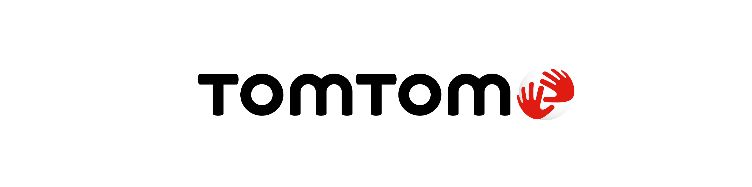 Les constructeurs automobiles pourront désormais utiliser les données des véhicules pour le diagnostic, l'analyse et la prise de décision.Salon de l’Automobile de Francfort, Allemagne, le 5 septembre 2019 - TomTom (TOM2), le spécialiste des technologies de géolocalisation a annoncé aujourd’hui que la navigation de TomTom avait été intégrée à la plateforme ‘Microsoft Connected Vehicle Platform’ (MCVP). Les données de diagnostic et de navigation pourront remonter des véhicules vers le cloud Microsoft Azure ; ces données généreront des informations qualifiées qui permettront aux constructeurs automobiles de concevoir des services sur-mesure et de prendre des décisions de conception et d'ingénierie plus renseignées. « Notre intégration dans la plateforme pour voitures connectées de Microsoft permet aux constructeurs d’avoir facilement accès à des données précises et fiables sur la navigation et les comportements de conduite, tout en respectant nos principes de confidentialité, a déclaré Cees van Dok, Directeur Produits chez TomTom. Ces données pourraient, par exemple, être utilisées pour estimer avec plus de précision l'autonomie d'un véhicule électrique en fonction du comportement de conduite et de l'itinéraire prévu, ou pour déterminer, en fonction de son comportement de la navigation, quel type de connectivité pour la navigation en ligne conviendrait le mieux à un conducteur. »
Cet accord renforce la collaboration entre les deux sociétés : en décembre 2016, TomTom et Microsoft avaient uni leurs forces pour offrir des services de localisation dans Azure. En février 2019, TomTom a été choisi comme le fournisseur de données de localisation pour alimenter les services de cartographie de Microsoft dont Bing, Cortana, Windows et autres offres à venir.Tara Prakriya, Partner Group Program Manager chez Azure Map (Microsoft), explique : « Les constructeurs automobiles disposent des données les plus fiables issues des capteurs installés dans leurs voitures. Toutefois, ces données ne sont pas facilement disponibles pour en tirer des conclusions et prendre des décisions. Avec MCVP, qui fait office de châssis numérique de la voiture, les capteurs transmettent des données selon le même modèle, résolvant ainsi leur problème. Nous sommes ravis d’ajouter à notre plateforme les données d’intelligence de navigation de TomTom. »TomTom sera présent au Salon de l’Automobile de Francfort du 12 au 22 Septembre 2019. Hall 8 – Stand C39.À propos TomTom
TomTom est le principal spécialiste indépendant des technologies de localisation, redéfinissant la mobilité grâce à ses cartes et logiciels de navigation, son information-trafic et ses services en temps réel d’une extrême précision.Pour réaliser notre vision d'un monde plus sûr, exempt de toutes congestions et émissions, nous créons des technologies innovantes qui font avancer le monde. En apportant notre vaste expérience aux principaux partenaires commerciaux et technologiques du secteur, nous alimentons les véhicules connectés, la mobilité intelligente et la conduite autonome.Basé à Amsterdam avec des bureaux dans 30 pays, TomTom accompagne chaque jour des centaines de millions de personnes à travers le monde qui font confiance à ses technologies. Plus d’informations sur : www.tomtom.comContacts presse :
Sandra Van Hauwaert, Square Egg Communications, sandra@square-egg.be, GSM 0497251816.